[3.0] Na propriedade do Sr. Magrão, você precisa definir as espécies forrageiras, sua forma de estabelecimento e indicar as metas de manejo e o método de pastejo adequado. A propriedade possui três áreas: (A) área ocupada com capim elefante cv. Napier, que atualmente é utilizada como capineira na época seca (entre abril e outubro) para bovinos e equinos; (B) área ocupada com capim marandu, atualmente destinada ao lote de bovinos na época das águas (novembro à março), sendo que na época seca essa área não é utilizada, pois não sobra forragem; e C) área sem uso, que precisa de uma indicação de implantação. Os objetivos do produtor são:Manter os cavalos e os bovinos nas pastagens, sem uso de forragem volumosa suplementar no cocho, de novembro até março, e sem substituir as espécies já implantadas. Produzir volumoso suplementar (silagem, feno, pasto diferido, etc) para ser utilizado na seca, tanto para bovinos quanto para equinos, considerando que apenas a capineira não é suficiente para alimentar os animais (bovinos e equinos) de abril a outubro.Recomendar leguminosas para reduzir a necessidade de adubação química nas áreas A e B e justificar suas recomendações.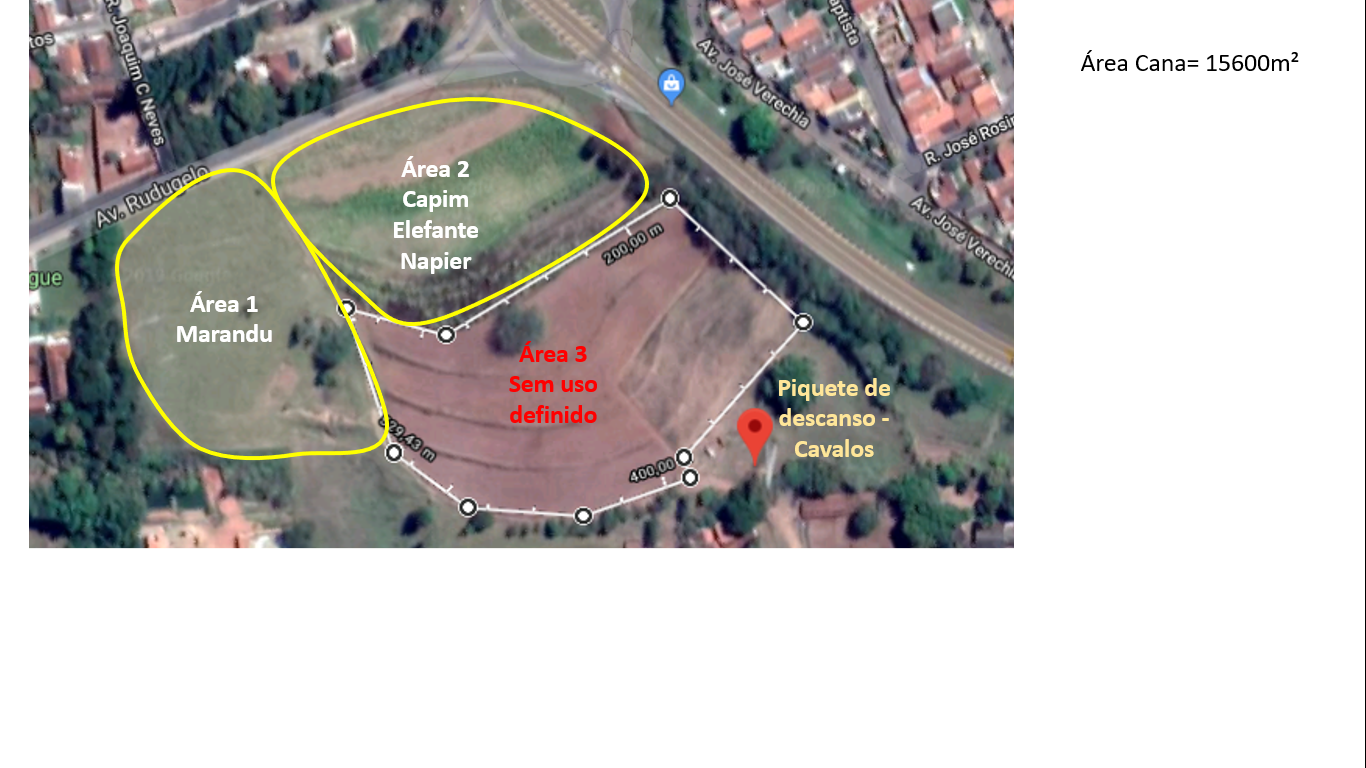 [3.0] Você foi contratado para consultoria em uma propriedade em Pirassununga. O produtor descreve a seguinte situação: “Estou realizando um trabalho de recuperação de alguns pontos degradados da minha pastagem de capim marandu. O local é inclinado e não permite mecanização. O proprietário anterior não fazia o manejo adequado e deixou pontos com solo compactado e exposto na parte superior da encosta, onde a pastagem não consegue cobrir. Também há muitas invasoras aparecendo nas áreas onde o capim não consegue cobrir. Pensei em fazer uma aplicação do calcário (agora no mês de agosto). Quando voltar a chover, pensei em plantar mudas de alguma braquiária e, para antecipar a cobertura do solo, jogar mais sementes nos espaços vazios. Acha que pode funcionar? Qual braquiária seria mais adequada? Estava pensando em jogar algumas leguminosas forrageiras também para ajudar a cobrir rápido, será que dá certo?”Faça suas recomendações acerca das estratégias a serem adotadas pelo produtor para resolver os problemas de compactação do solo, controle de invasoras, bem como espécie forrageira e a estratégia de implantação visando a recuperação da pastagem já estabelecida. Faça suas recomendações acerca das possíveis opões em termos de leguminosas forrageiras e a estratégia de implantação visando a manutenção de cobertura do solo e auxílio na recuperação da pastagem já estabelecida. [4.0] As parasitoses gastrointestinais em ovinos consistem em um dos principais problemas sanitários dos sistemas baseados em pastagens, causando grandes prejuízos econômicos.  Recentemente tem surgido um maior interesse na adoção de estratégias de controle integrado de parasitas (CIP), o qual é definido como a adoção de um conjunto de medidas estratégicas que visam, principalmente, reduzir a contaminação dos animais e da pastagem, assim como manter a eficácia dos medicamentos antiparasitários e minimizar a resistência aos princípios ativos. Entre as estratégias de CIP, as ações de menor custo são aquelas relativas às pastagens. A definição da espécie forrageira adequada, o manejo correto da pastagem e ações estratégicas de manejo do rebanho são consideradas muito efetivas para a redução da carga parasitária nas pastagens e da reinfestação nos animais. Com base no exposto, explique:Como a arquitetura da planta (hábito de crescimento, densidade de folhas, etc.), o manejo da pastagem (ex. altura) e o método de pastejo influenciam a quantidade de larvas presentes no pasto e no animal?De um lado, os ovinos são animais que têm por hábito um pastejo mais ‘baixo’ e, além disso são animais gregários que pastejam em grupos, o que remete ao fato de que quando colocados em pastagens mais altas (>60-80 cm) reduzem significativamente sua atividade de pastejo. Por outro lado, o hábito de crescimento prostrado das espécies do gênero Cynodon (Coast Cross, Tiftons e Estrela) e Digitaria (Pangola) mantém microclima favorável à sobrevivência das larvas dos helmintos. Explique como o manejo da pastagem (método de pastejo, altura de entrada e saída, etc.) e do rebanho poderia auxiliar na redução da carga parasitária em ovinos que são mantidos em uma pastagem de Tifton-85?